МУНИЦИПАЛЬНОЕ БЮДЖЕТНОЕ УЧРЕЖДЕНИЕ ДОПОЛНИТЕЛЬНОГО ОБРАЗОВАНИЯ «РАЙОННАЯ ДЕТСКАЯ ШКОЛА ИСКУССТВ «ФАНТАЗИЯ»«СОЛЬФЕДЖИО»Программа учебного предмета для обучающихся по дополнительным общеразвивающим образовательным программам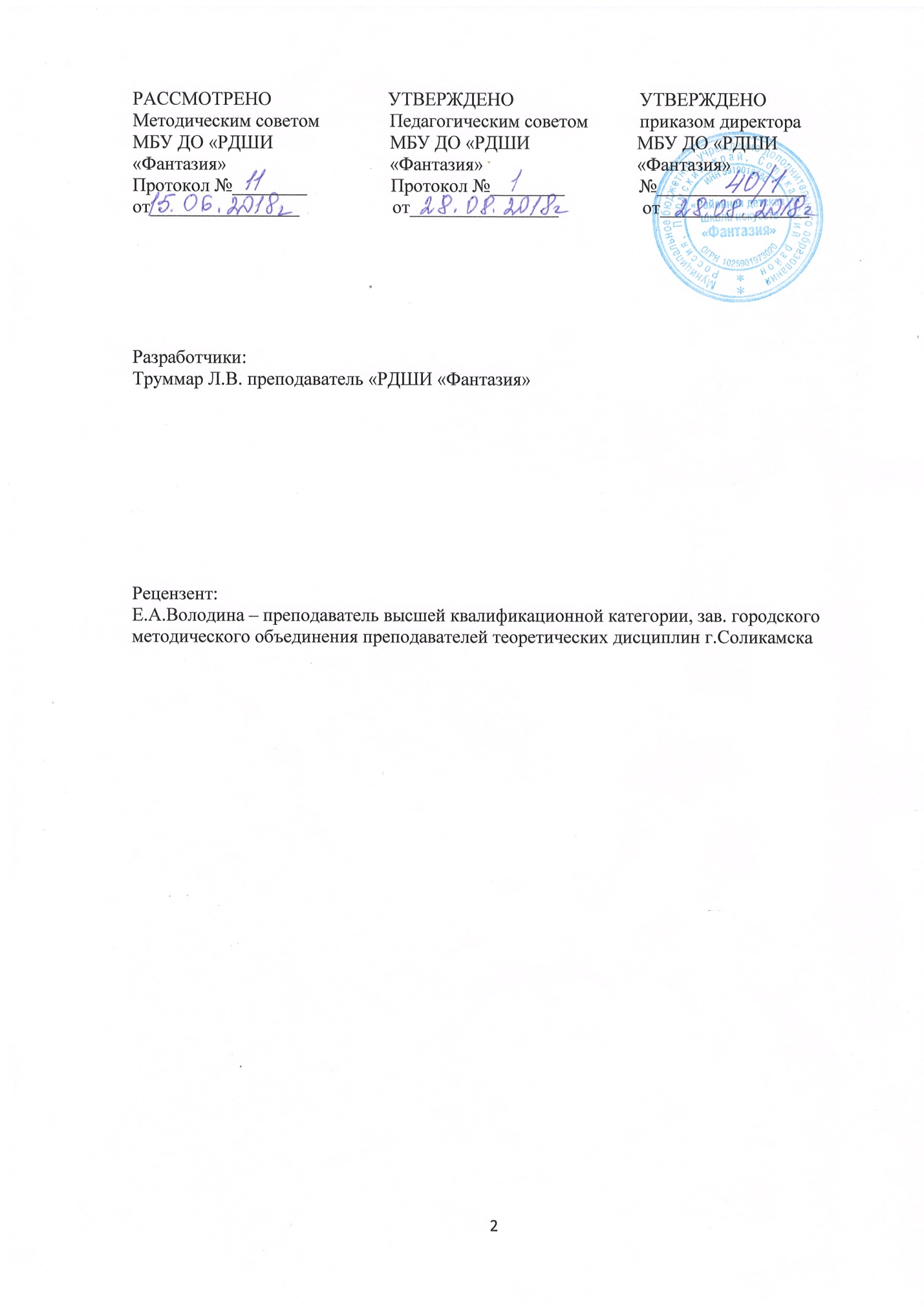 СодержаниеСодержание………………………………………………………………………………………3I.ПОЯСНИТЕЛЬНАЯ ЗАПИСКА………………………………………………………………41.  Характеристика учебного предмета, его место и роль в образовательном процессе…………………………………………………………………………………………..42.  Срок реализации учебного предмета «Сольфеджио» ……………………………….…43.  Объем учебного времени, предусмотренный учебным планом Школы на реализацию учебного предмета «Сольфеджио»…………………………….……………………………….44.  Форма проведения учебных аудиторных занятий ………………………………….......55.  Цель и задачи учебного предмета «Сольфеджио» ………………….………..………...56.  Обоснование структуры программы учебного предмета «Сольфеджио» …………....57.  Методы обучения …………………..……………………………………………………..58.  Описание материально-технических условий реализации учебного предмета ……....6II.СОДЕРЖАНИЕ УЧЕБНОГО ПРЕДМЕТА СВЕДЕНИЯ О ЗАТРАТАХ УЧЕБНОГО ВРЕМЕНИ, ПРЕДУСМОТРЕННОГО НА ОСВОЕНИЕ УЧЕБНОГО ПРЕДМЕТА «СОЛЬФЕДЖИО»……………………………………………………………………………….6Сведения о затратах учебного времени…………………………………………………7Содержание и годовые требования по классам……………………………………….12Формы работы на уроках……………………………………………………………….13III.ТРЕБОВАНИЯ К УРОВНЮ ПОДГОТОВКИ ОБУЧАЮЩИХСЯ………………………16IV.ФОРМЫ И МЕТОДЫ КОНТРОЛЯ, СИСТЕМА ОЦЕНОК……………………………...16Аттестация: цели, виды, форма, содержание………………………………………….16 Критерии оценки………………………………………………………………………...17Контрольные требования на разных этапах обучения………………………………..18V.МЕТОДИЧЕСКОЕ ОБЕСПЕЧЕНИЕ УЧЕБНОГО ПРОЦЕССА…………………………181.  Методические рекомендации педагогическим работникам по основным формам работы…………………………………………………………………………………………...182. Методические рекомендации по организации самостоятельной работы учащихся…23VI.СПИСКИ РЕКОМЕНДУЕМОЙ УЧЕБНОЙ И МЕТОДИЧЕСКОЙ ЛИТЕРАТУРЫ…..25ПОЯСНИТЕЛЬНАЯ ЗАПИСКАХарактеристика учебного предмета, его место и роль в образовательном процессе.Детская школа искусств создает оптимальные условия для получения художественного образования, эстетического воспитания и духовно-нравственного развития детей.«Сольфеджио» - учебный предмет, который входит в обязательную часть предметной области «Теория и история музыки» и направлен на приобретение обучающимися теоретических и практических знаний, умений, навыков. Выпускной экзамен по сольфеджио является частью итоговой аттестации.Дополнительная общеразвивающая программа «Сольфеджио» разработана МБУ ДО «РДШИ «Фантазия» в соответствии с Федеральным законом от 29.12.2012 №273-ФЗ «Об образовании в Российской Федерации» и «Рекомендациями по организации образовательной и методической деятельности при реализации общеразвивающих программ в области искусств» (Письмо Министерства культуры от 21.11.2013г. №191-01-39/06-ги) с целью определения особенностей организации общеразвивающих программ в области искусств, а также осуществления образовательной и методической деятельности при реализации указанной образовательной программы.Программа строится на следующих дидактических принципах: Принцип систематического и последовательного обучения;Принцип связи теории с практикой;Принцип наглядности;Принцип доступного обучения;Принцип сознательного усвоения знаний;Принцип индивидуального подхода.Уроки сольфеджио развивают такие музыкальные данные как слух, память, ритм, помогают выявлению творческих задатков учеников, знакомят с теоретическими основами музыкального искусства.Срок реализации учебного предмета «Сольфеджио»Программа предназначена для обучения детей в возрасте от 8 до 10 лет. Срок обучения по данной программе составляет 4 года.Прием на обучение по Программе осуществляется по заявлению родителей (законных представителей) в порядке, установленном локальным актом Школы. Проведение каких-либо форм отбора и оценки творческих способностей детей при приеме не предусмотрено.Объем учебного времени, предусмотренный учебным планом Школы на реализацию учебного предмета «Сольфеджио»Нормативный срок обучения – 4 года                                        Таблица 1Форма проведения учебных аудиторных занятийОсновной формой работы с обучающимися по предмету «Сольфеджио» является: Урок – 1 академический час (40 мин.)Форма проведения занятий – мелкогрупповая, численность обучающихся в группе составляет от 4-10 человек. Форма обучения – очная. Цель и задачи учебного предмета «Сольфеджио»Программа учебного предмета «Сольфеджио» направлена на целостное художественно-эстетическое развитие личности и приобретение в процессе обучения теоретических и практических знаний, умений, навыков.Цель программы: развитие музыкально-творческих способностей учащегося на основе приобретенных им знаний, умений, навыков в области теории и музыки, а также выявление одаренных детей в области музыкального искусства.Задачи программы:формирование комплекса знаний, умений и навыков, направленного на развитие у обучающегося музыкального слуха и памяти, чувства метроритма, музыкального восприятия и мышления, художественного вкуса, формирование знаний музыкальных стилей, владение профессиональной музыкальной терминологией;формирование навыков самостоятельной работы с музыкальным материалом.Обоснование структуры программы учебного предмета «Сольфеджио»Обоснованием структуры программы являются ФГТ, отражающие все аспекты работы преподавателя с обучающимися. Программа содержит следующие разделы:сведения о затратах учебного времени, предусмотренного на освоение учебного предмета;описание дидактических единиц учебного предмета;распределение учебного материала (учебно-тематический план);требования к уровню подготовки обучающихся;формы и методы контроля, система оценок;методическое обеспечение учебного процесса. В соответствии с вышеперечисленными направлениями строится основной раздел программы «Содержание учебного предмета».Методы обученияДля достижения поставленной цели и реализации задач предмета используются следующие методы обучения:Словесные: объяснение, рассказ, беседа;Наглядные: иллюстрации, дидактические материалы;Репродуктивные: тренировочные упражнения, демонстрация видео и аудио материалов;Поисково-творческие: работа с учебной литературой, участие в концертах, выставках, внутришкольных мероприятиях.Описание материально-технических условий реализации учебного предметаПри реализации дополнительной общеразвивающей программы «Сольфеджио» Школа руководствуется Санитарно-эпидемиологическими правилами и нормативами СанПиН 2.4.4.3172-14, утвержденными Постановлением Главного государственного санитарного врача РФ от 04.07.2014 №41, противопожарным нормам, нормам охраны труда.Для реализации Программы:Учебная аудитория имеет: инструмент фортепиано, звукотехническое оборудование, видео оборудование, учебная мебель (доска, столы, стулья) и оформлена наглядными пособиями.Обучающиеся обеспечиваются доступом к библиотечным фондам, фондам аудио и видео записей. Библиотечный фонд Школы укомплектован печатными изданиями основной и дополнительной учебной и учебно-методической литературой по всем учебным предметам.Дидактический материал подбирается педагогом на основе существующих методических пособий, учебников, а также разрабатывается педагогом самостоятельно.II. СОДЕРЖАНИЕ УЧЕБНОГО ПРЕДМЕТА СВЕДЕНИЯ О ЗАТРАТАХ УЧЕБНОГО ВРЕМЕНИ, ПРЕДУСМОТРЕННОГО НА ОСВОЕНИЕ УЧЕБНОГО ПРЕДМЕТА «СОЛЬФЕДЖИО»Учебный предмет «Сольфеджио» неразрывно связан с другими учебными предметами, поскольку направлен на развитие музыкального слуха, музыкальной памяти, творческого мышления.  Распределение по годам обучения                                     Таблица 2Учебный материал Программы распределяется по годам обучения – классам. Каждый класс имеет свои дидактические задачи и объем времени, который отводится для освоения учебного материала.Продолжительность учебных занятий составляет 34 недели в год. Режим занятий – 1 раз в неделю, 1 академический час (40 мин.).Объем аудиторных занятий с 1-4 класс составляет 136 часов.Помимо аудиторных занятий в Программе предусмотрен объем времени на самостоятельную работу обучающихся по изучению и постижению музыкального искусства. Время, отводимое для самостоятельной работы обучающегося, может использоваться на: Самостоятельные занятия по подготовке к учебному предмету;Подготовку к контрольным урокам, зачетам и экзаменам;Посещение учреждений культуры (филармоний, театров, концертных залов, музеев и т.п.);Участие обучающихся в творческих мероприятиях и культурно-просветительской деятельности школы.Выполнение обучающимися домашнего задания контролируется преподавателем. Максимальное время, отведенное на самостоятельную работу, с 1-4 класс составляет 1 час в неделю. Объем самостоятельных занятий с 1-4 класс составляет 136 часов. Объем максимальной учебной нагрузки с 1-4 класс составляет 272 часа.Сведения о затратах учебного времениУЧЕБНО-ТЕМАТИЧЕСКИЙ ПЛАНУчебно-тематический план содержит примерное распределение учебного материала каждого класса в течение всего срока обучения. Преподаватель может спланировать порядок изучения тем исходя из особенностей каждой учебной группы, собственного опыта, сложившихся педагогических традиций.При планировании содержания занятий необходимо учитывать, что гармоническое и эффективное развитие музыкального слуха, музыкальной памяти, музыкального мышления возможно лишь в случае регулярного обращения на каждом уроке к различным формам работы (сольфеджирование, слуховой анализ, запись диктантов, интонационные, ритмические, творческие упражнения), независимо от изучаемой в данный момент темы.Таблица 3Первый классТаблица 4Второй классТаблица 5Третий классТаблица 6Четвертый классСодержание и годовые требования по классамПервый классВысокие и низкие звуки, регистр.Звукоряд, гамма, ступени, вводные звуки.Цифровое обозначение ступеней.Устойчивость и неустойчивость.Диссонанс, консонанс.Простые интервалы.Главные ступени, тоническое трезвучие, аккорд.Лад: мажор и минор.Тон, полутон.Диез, бемоль, бекар.Строение мажорной гаммы.Тональности: До мажор, Соль мажор, Фа мажор, Ре мажор, Си-бемоль мажор.Ключевые знаки.Четыре вида трезвучий.Скрипичный и басовый ключи.Транспонирование.Темп.Размер 2/4, 3/4.Длительности: целая, половинная, четвертная, восьмая.Ритм.Такт, тактовая черта.Сильная доля.Затакт.Пауза (восьмая, четвертная, половинная, целая).Второй классПараллельные тональности.Три вида минора.Тональности: Ре мажор, Си-бемоль мажор, си минор, соль минор, ре минор, ми минор.Интервалы. Обращение интервалов.Главные трезвучия.Мотив, фраза.Ритмические длительности: четверть с точкой и восьмая, четыре шестнадцатых.Затакт восьмая и две восьмые.Автентический и плагальный обороты.Третий классМажорные и минорные тональности до трех знаков в ключе.Главные трезвучия лада.Обращения трезвучия – секстаккорд, квартсекстаккорд.Ритмические группы: восьмая и две шестнадцатых, две шестнадцатых и восьмая, в размерах 2/4, 3/4, 4/4.Размер 3/8.Синкопа, секвенция.Главные трезвучия лада с обращениями.Четвертый классМажорные и минорные тональности до 4-х знаков в ключе.Трезвучия главных ступеней – тоника, субдоминанта, доминанта. Обращение главных ступеней.Вспомогательные обороты T-S64-T; T-D6-T.Доминантовый септаккорд.Тритон, увеличенная кварта, уменьшенная квинта.Четыре вида трезвучий.Пунктирный ритм.Синкопа.Триоль.Размер 6/8.Гармонический мажор.Формы работы на урокахОсновные формы работы и виды заданий на уроках Сольфеджио служат для развития музыкального слуха, памяти, чувства ритма, творческой инициативы, помогают практическому освоению теоретического материала, формируют навыки чтения с листа, чистого интонирования, слухового анализа, записи мелодий по слуху, подбора аккомпанемента. На каждом уроке необходимо пропорционально сочитать:Упражнения по развитию интонационных навыков;Сольфеджирование;Ритмические упражнения;Слуховой анализ;Различные виды музыкальных диктантов;Задания на освоение теоретических понятий;Творческие упражнения.Интонационные упражненияОдной из задач учебного предмета Сольфеджио является формирование навыка чистого интонирования. Интонационные упражнения включают в себя пение: гамм и различных тетрахордов, отдельных ступеней, мелодических оборотов, секвенций, интервалов в тональности и от звука, аккордов в тональности и от звука.На начальном этапе обучения рекомендуется петь интонационные упражнения хором или группами, а затем переходить к индивидуальному исполнению. Интонационные упражнения исполняются с предварительной настройкой на фортепиано, допустима «помощь» фортепиано в виде гармонического аккомпанемента, подчеркивающего тяготение и ладовую краску. Интонационные упражнения в начале обучения выполняются в среднем темпе, в свободном ритме; в дальнейшем желательна определенная ритмическая организация. На начальном этапе обучения рекомендуется использовать карточки с порядковыми номерами ступеней «лесенку», изображающую ступени гаммы и другие наглядные пособия.Интонационные упражнения выполняются как в ладу, так и от звука. С помощью интонационных упражнений можно прорабатывать теоретический материал, подготовиться к сольфеджированию, чтению с листа, активизировать слух и память перед музыкальным диктантом или слуховым анализом.Сольфеджирование и чтение с листаСольфеджирование способствует выработке правильных певческих навыков, интонационной точности, формированию дирижерского жеста, развитию чувства ритма, воспитанию сознательного отношения к музыкальному тексту.С первых уроков необходимо следить за правильным звукоизвлечением, дыханием, положением корпуса при пении. Следует учитывать особенности детского голосового аппарата, работать в удобном диапазоне («до» первой октавы – «ре», «ми» второй), постепенно расширяя его. Примеры для сольфеджирования и для чтения с листа должны исполняться с дирижированием (на начальном этапе возможно тактирование). В младших классах рекомендуется сольфеджирование и чтение с листа хором, группами с постепенным переходом к индивидуальному исполнению.Отдельным видом работы является исполнение песен с аккомпанементом фортепиано по нотам (с сопровождением педагога). Примеры для сольфеджирования и чтения с листа должны опираться на интонации пройденных интервалов, аккордов, знакомые мелодические обороты, включать известные ритмические фигуры. Примеры для чтения с листа должны быть проще. Перед началом исполнения любого примера необходимо его проанализировать с точки зрения известных мелодических оборотов, движения по звукам аккордов, интервалов, нахождения определенных ритмических рисунков. Как подготовительное упражнение можно  использовать сольмизацию примеров (проговаривание названий звуков в ритме с дирижированием), тактирование. Воспитание музыкального вкуса – еще одна из задач уроков Сольфеджио.Ритмические упражненияРитмические упражнения необходимы для развития чувства, метроритма – важной составляющей комплекса музыкальных способностей.На начальном этапе обучения следует опираться на то, что у детей восприятие ритма связано с двигательной реакцией: будь то ходьба, танцевальные движения, бег, хлопки.Можно рекомендовать самые разнообразные ритмические упражнения: Простукивание ритмического рисунка знакомой песни, мелодии (карандашом, хлопками, на ударных инструментах);Повторение ритмического рисунка, исполненного педагогом;Тактирование ритмического рисунка по нотной записи, на карточках;Проговаривание ритмического рисунка с помощью закрепленных за длительностями определенных слогов;Ритмический диктант (запись ритмического рисунка мелодии или ритмического рисунка, исполненного на ударном инструменте, хлопками, карандашом).Каждая новая ритмическая фигура должна быть, прежде всего, воспринята эмоционально и практически проработана в ритмических упражнениях, а затем – включена в другие виды работы: сольфеджирование, чтение с листа, музыкальный диктант. Большую роль в развитии чувства метроритма играет дирижирование. Необходимо на раннем этапе обучения обращать внимание обучающихся на ритмическую пульсацию (доли), вводить различные упражнения – тактирование, выделение сильной доли – для дальнейшего перехода к дирижированию. Начинать работу с дирижерским жестом лучше при пении знакомых выученных мелодий и слушании музыки.Слуховой анализЭтот вид работы подразумевает развитие музыкального восприятия учеников. Не следует ограничивать слуховой анализ лишь умением правильно определять сыгранные интервалы или аккорды в ладу или от звука. Слуховой анализ – это, прежде всего, осознание услышанного. Соответственно, необходимо учить детей эмоционально воспринимать услышанное и уметь слышать в нем конкретные элементы музыкального языка.При прослушивании одноголосной мелодии необходимо обращать внимание на ладовые структурные особенности (членение на фразы, повторы, секвенции), определять размер, узнавать в ней знакомые мелодические и ритмические обороты.При слуховом анализе фрагментов из музыкальной литературы необходимо обращать внимание обучающихся на соотношение определенных элементов музыкального языка и эмоциональной выразительности музыки.В дидактических примерах можно требовать более детального разбора и анализа: Звукорядов, гамм, отрезков гамм;Отдельных ступеней лада и мелодических оборотов;Ритмических оборотов;Интервалов в мелодическом звучании вверх и вниз от звука и в тональности;Интервалов в гармоническом звучании от звука и в тональности;Аккордов в гармоническом звучании от звука и в тональности (с определением их функциональной принадлежности).На начальном этапе обучения слуховой анализ проходит в устной форме. В старших классах возможно использование письменной формы.Музыкальный диктантМузыкальный диктант – форма работы, которая способствует развитию всех составляющих музыкального слуха и учит осознанно фиксировать услышанное. Работа с диктантами в классе предполагает различные формы:Устные диктанты (запоминание и пропевание на нейтральный слог и с названием нот 2-4 тактовой мелодии после двух-трех проигрываний);Диктант по памяти (выученной в классе или дома мелодии);Ритмический диктант (запись данного ритмического рисунка или запись ритмического рисунка мелодии);Музыкальный диктант с предварительным разбором (совместный анализ с преподавателем особенностей структуры мелодии, размера, ладовых особенностей, движения мелодии, использованных ритмических рисунков). На предварительный разбор отводится 2-3 проигрывания (5-10 минут), затем обучающиеся приступают к записи мелодии. Перед началом работы над мелодическим диктантом необходима тщательная настройка в тональности, для которой можно использовать интонационные упражнения, сольфеджирование, задания по слуховому анализу.Навык записи мелодии формируется постепенно и требует постоянной тщательной работы на уроке. Записанный диктант предполагает его проверку с анализом допущенных ошибок и дальнейшую работу в классе и дома.Музыкальным материалом для диктанта могут служить примеры из музыкальной литературы, специальных сборников диктантов, а также мелодии, сочиненные самим преподавателем.Творческие заданияРазвитие творческих способностей обучающихся играет в процессе обучения огромную роль. В творческих заданиях обучающийся может реализовать свою индивидуальность, психологически раскрепоститься, испытать радостные эмоции. Все это вместе способствует формированию интереса к музыкальной деятельности. Творческие задания на уроках Сольфеджио активизируют слуховое внимание, тренируют различные стороны музыкального слуха, музыкальную память, развивают художественный вкус.Целью творческих заданий является закрепление теоретических знаний, формирование основных умений и навыков (запись мелодий, определение на слух, интонирование). Творческие задания можно начинать с начального этапа обучения. Детям более доступны творческие упражнения, связанные с ритмической импровизацией. Простейшие мелодические задания могут состоять в допевании, досочинении мелодии (формирование ощущения ладового тяготения). Сочинение собственных мелодических и ритмических построений. Творческие задания эффективны на всех этапах обучения.III. ТРЕБОВАНИЯ К УРОВНЮ ПОДГОТОВКИ ОБУЧАЮЩИХСЯСодержание программы учебного предмета «Сольфеджио» обеспечивает художественно-эстетическое и нравственное воспитание личности учащегося, гармоничное развитие музыкальных и интеллектуальных способностей детей.Результатом освоения программы учебного предмета «Сольфеджио» является сформированный комплекс знаний, умений и навыков, отражающий наличие у обучающегося художественного вкуса, сформированного звуковысотного музыкального слуха и памяти, чувства лада, метроритма, знания музыкальных стилей, способствующих творческой самостоятельности, в том числе: Первичные теоретические знания;Умение сольфеджировать одноголосные музыкальные примеры, записывать музыкальные построения с использованием навыков слухового анализа, слышать и анализировать аккордовые и интервальные цепочки;Умение осуществлять анализ элементов музыкального языка;Навыки владения элементами музыкального языка (исполнение на инструменте, запись по слуху и т.п.).IV. ФОРМЫ И МЕТОДЫ КОНТРОЛЯ, СИСТЕМА ОЦЕНОКАттестация: цели, виды, форма, содержаниеОсновными видами контроля являются:Текущий контроль успеваемости учащихся;Промежуточная аттестация;Итоговая аттестация.Каждый вид контроля имеет свои цели, задачи, формы.Цель аттестационных (контрольных мероприятий) – определить успешность развития учащегося и степень освоения им учебных задач на данном этапе.Текущий контроль – осуществляется регулярно преподавателем на уроках. Текущий контроль направлен на поддержание учебной дисциплины, на ответственную организацию домашних занятий. При выставлении оценок учитываются качество выполнения предложенных заданий, инициативность, самостоятельность при выполнении классных и домашних заданий, темпы продвижения ученика. Особой формой текущего контроля является контрольный урок в конце каждой четверти.Промежуточный контроль – осуществляется в форме контрольного урока в конце каждого учебного года. Итоговый контроль – осуществляется по окончании курса обучения.Виды и содержания контроля:Устный опрос (индивидуальный и фронтальный), включающий основные формы работы – сольфеджирование одноголосных примеров, чтение с листа, слуховой анализ интервалов и аккордов вне тональности и в виде последовательности в тональности, интонационные упражнения.Письменные задания (самостоятельные) – запись музыкального диктанта, слуховой анализ, выполнение теоретического задания.2. Критерии оценкиУровень приобретенных знаний ,умений и навыков должен соответствовать программным требованиям. Задания должны выполняться в полном объеме и в рамках отведенного на них времени, что демонстрирует приобретенные обучающимся умения и навыки. Индивидуальный подход к ученику может выражаться в разном по сложности материале при однотипности задания.Для аттестации учащихся используется дифференцированная 5-балльная система оценок.                                                       Критерии оценки                                               Таблица 7Контрольные требования на разных этапах обученияНа каждом этапе обучения ученики, в соответствии с требованиями программы, должны уметь:Записывать музыкальный диктант соответствующий трудности;Сольфеджировать разученные мелодии;Пропеть незнакомую мелодию с листа;Определять на слух пройденные интервалы и аккорды;Строить пройденные интервалы и аккорды в пройденных тональностях  письменно, устно и на фортепиано;Анализировать музыкальный текст, используя полученные теоретические знания – знать необходимую профессиональную терминологию.Примерные требования к экзамену по сольфеджиоПисьменно – записать самостоятельно музыкальный диктант, соответствующий требованиям настоящей программы.Устно:Пение пройденных гамм, отдельных ступеней;Пение пройденных интервалов от звука;Пение пройденных интервалов в тональности;Пение пройденных аккордов от звука;Пение пройденных аккордов в тональности;Определение на слух отдельно взятых интервалов и аккордов;Пение одноголосного примера, заранее выученного наизусть.V. МЕТОДИЧЕСКОЕ ОБЕСПЕЧЕНИЕ УЧЕБНОГО ПРОЦЕССАВ этом разделе содержатся методические рекомендации для преподавателей.Рекомендации преподавателям составлены по основным формам работы для каждого класса 4-летней программы обучения.Методические рекомендации педагогическим работникам по основным формам работыПервый классИнтонационные упражнения:Выработка равномерного дыхания, умения распределять его на музыкальную фразу;Слуховое осознание чистой интонации;Пение песен-упражнений из 2-3-х соседних звуков с постепенным расширением диапазона и усложнением (с ручными знаками, с названиями нот, на слоги т.д. по выбору педагога);Пение мажорных гамм вверх и вниз, отдельных тетрахордов;Пение устойчивых ступеней, неустойчивых ступеней с разрешениями, опеваний устойчивых ступеней.Сольфеджирование, пение:Пение выученных песен от разных звуков в пройденных тональностях;Пение по нотма простых мелодий с дирижированием.Ритмические упражнения:Движения под музыку;Повторение ритмического рисунка (тактирование, проговаривание на слоги). Исполнение ритмического рисунка по записи (ритмические карточки, нотный текст);Узнавание мелодии по ритмическому рисунку;Ритмические фигуры в размере 2/4 (две четверти, четверть и две восьмые, две восьмые и четверть, четыре восьмые, половинная);Ритмические фигуры в размере 3/4 (три четверти, половинная и четверть, четверть и половинная, половинная с точкой);Навыки тактирования и дирижирования в размерах 2/4, 3/4;Определение размера в прослушанном музыкальном построении;Ритмические диктанты.Слуховой анализ:Определение на слух и осознание характера музыкального произведения. Определение на слух лада (мажор, минор);Определение на слух структуры количества фраз;Определение размера музыкального построения, знакомых ритмических фигур;Определение на слух отдельных мелодических оборотов (поступенное движение вверх и вниз, повторность звуков, движение по устойчивым звукам, скачки, опевание);Определение на слух мажорного и минорного трезвучия.Музыкальный диктант:Развитие музыкальной памяти и внутреннего слуха;Устные диктанты: запоминание небольшой фразы и ее воспроизведение (на слоги, с названием нот, проигрывание на фортепиано);Подбор и запись мелодических построений от разных нот;Запись ритмического рисунка мелодии;Запись мелодий, предварительно спетых с названием звуков;Запись мелодий в объеме 4-8 тактов в пройденных тональностях.Творческие упражнения:Допевание мелодии до устойчивого звука;Сочинение мелодии на заданный ритм;Сочинение мелодии на заданный текст;Запись сочиненных мелодий;Рисунки к песням, музыкальным произведениям.Второй классИнтонационные упражнения:Пение мажорных гамм;Пение минорных гамм (три вида);Пение отдельных тетрахордов;Пение устойчивых ступеней;Пение неустойчивых ступеней с разрешением;Пение опеваний устойчивых ступеней;Пение интервалов одноголосно в мажоре (м.2 на VII, III, б.2 на I, II, V, б.3 на I, IV, V, м.3 на VII, II, ч.5 на I, ч.4 на V, ч.8 на I);Пение интервалов одноголосно в миноре (м.2 на II, V, б.2 на I, VII, м.3 на I, IV, V, VII повышенной, ч.5 на I, ч.4 на V, ч.8 на I).Сольфеджирование, пение с листа:Разучивание по нотам мелодий, включающих прорабатываемые мелодические и ритмические обороты, в пройденных тональностях, в размерах 2/4, 3/4, 4/4 с дирижированием;Пение мелодий выученных наизусть;Транспонирование выученных мелодий в пройденные тональности;Чтение с листа простейших мелодий;Чередование пения вслух и про себя, поочередное пение фразами, группами и индивидуально.Ритмические упражнения:Повторение данного на слух ритмического рисунка: на слоги, тактированием;Повторение записанного ритмического рисунка на слоги, тактированием. Новые ритмические фигуры в размере 2/4 (четверть с точкой и восьмая, четыре шестнадцатых);Новые ритмические фигуры с восьмыми в размере 3/4;Основные ритмические фигуры в размере 4/4;Определение размера в прослушанном музыкальном построении. Дирижирование в размерах 2/4, 3/4, 4/4;Паузы – половинная, целая;Дирижирование в пройденных размерах;Исполнение простейших ритмических партитур;Ритмические диктанты.Слуховой анализ:Определение на слух лада (мажор, минор трех видов);Определение на слух устойчивых и неустойчивых ступеней, мелодических оборотов;Мажорного, минорного трезвучия в мелодическом и гармоническом звучании;Пройденных интервалов в мелодическом и гармоническом звучании, скачков на ч.4, ч.5, ч.8.Музыкальный диктант:Продолжение работы по развитию музыкальной памяти и внутреннего слуха;Устные диктанты: запоминание фразы в объеме 2-4-х тактов и ее воспроизведение (на слоги, с названием нот, проигрывание на фортепиано);Запись мелодий с предварительным разбором в объеме 4-8 тактов в пройденных размерах с пройденными мелодическими оборотами, в пройденных тональностях.Творческие задания:Допевание мелодии до устойчивого звука;Сочинение мелодии на заданный ритм;Сочинение мелодии на заданный текст;Запись сочиненных мелодий;Рисунки к песням, музыкальным произведениям.Третий классИнтонационные упражнения:Пение мажорных гамм до 3-4-х знаков в ключе;Пение минорных гамм (три вида) до 3-4-х знаков в ключе;Пение в пройденных тональностях неустойчивых ступеней с разрешением. Пение опеваний устойчивых ступеней;Пение пройденных интервалов в тональности;Пение пройденных интервалов от звука;Пение мажорного и минорного трезвучия;Пение в тональности главных трезвучий.Сольфеджирование, пение с листа:Разучивание по нотам мелодий, включающих прорабатываемые мелодические и ритмические обороты в пройденных тональностях, в размерах 2/4, 3/4, 4/4, 3/8 с дирижированием;Пение мелодий, выученных наизусть;Транспонирование выученных мелодий в пройденные тональности;Чтение с листа несложных мелодий.Ритмические упражнения:Новые ритмические фигуры в пройденных размерах 2/4, 3/4, 4/4 (восьмая и две шестнадцатых, две шестнадцатых и восьмая);Размер 3/8, основные ритмические фигуры;Повторение записанного ритмического рисунка (с дирижированием). Определение размера в прослушанном музыкальном построении. Ритмические диктанты;Затакты восьмая, две восьмые.Слуховой анализ:Пройденных мелодических оборотов (движение по звукам трезвучия и его обращений, скачки на пройденные интервалы, опевание устойчивых ступеней);Пройденных интервалов, взятых отдельно в мелодическом и гармоническом звучании (в ладу, от звука);Пройденных интервалов в ладу, взятых последовательно;Мажорного и минорного трезвучия, взятого от звука.Музыкальный диктант:Продолжение работы по развитию музыкальной памяти и внутреннего слуха;Устные диктанты: запоминание фразы в объеме 2-4-х тактов и ее воспроизведение (на слоги, с названием нот, проигрывание на фортепиано);Запись мелодий с предварительным разбором в объеме 4-8 тактов в пройденных размерах с пройденными мелодическими оборотами, в пройденных тональностях.Творческие упражнения:Допевание мелодии до устойчивого звука;Сочинение мелодии на заданный ритм;Сочинение мелодии на заданный текст;Запись сочиненных мелодий;Подбор баса к заданной мелодии.Четвертый классИнтонационные упражнения:Пение мажорных гамм до 3-4-х знаков в ключе;Пение минорных гамм (три вида) до 3-4-х знаков в ключе;Пение в пройденных тональностях неустойчивых ступеней с разрешением. Пение опеваний устойчивых ступеней;Пение пройденных интервалов в тональности;Пение пройденных интервалов от звука;Пение мажорного и минорного трезвучия;Пение в тональности главных трезвучий;Пение доминантового септаккорда с разрешением в пройденных тональностях.Сольфеджирование и пение с листа:Разучивание по нотам мелодий, включающих прорабатываемые мелодические и ритмические обороты в пройденных тональностях, в размерах 2/4, 3/4, 4/4, 3/8 с дирижированием;Пение мелодий, выученных наизусть;Транспонирование выученных мелодий в пройденные тональности;Чтение с листа несложных мелодий в пройденных тональностях, включающих движение по звукам главных трезвучий, доминантовому септаккорду, пройденные ритмические фигуры.Ритмические упражнения:Новые ритмические фигуры в пройденных размерах 2/4, 3/4, 4/4 (пунктирный ритм, синкопа, триоль, в размерах 3/8 и 6/8 ритмические группы с четвертями и восьмыми). Размер 6/8, работа над дирижерским жестом;Размер 6/8, основные ритмические фигуры;Повторение записанного ритмического рисунка (с дирижированием). Определение размера в прослушанном музыкальном построении. Ритмические диктанты;Ритмические диктанты.Слуховой анализ:Пройденных мелодических оборотов (движение по звукам трезвучия и его обращений, скачки на пройденные интервалы, опевание устойчивых ступеней);Пройденных интервалов, взятых отдельно в мелодическом и гармоническом звучании (в ладу, от звука), тритоны;Пройденных интервалов в ладу, взятых последовательно;Мажорного и минорного трезвучия, взятого от звука;Определение в прослушанном музыкальном построении его структуры (повторность, секвенции);Определение на слух мелодических оборотов, включающих движение по звукам трезвучий, септаккорда.Музыкальный диктант:Продолжение работы по развитию музыкальной памяти и внутреннего слуха;Устные диктанты: запоминание фразы в объеме 2-4-х тактов и ее воспроизведение (на слоги, с названием нот, проигрывание на фортепиано);Запись мелодий с предварительным разбором в объеме 4-8 тактов в пройденных размерах с пройденными мелодическими оборотами, в пройденных тональностях.Творческие упражнения:Допевание мелодии до устойчивого звука;Сочинение мелодии на заданный ритм;Сочинение мелодии на заданный текст;Запись сочиненных мелодий;Подбор баса к заданной мелодии.2.Методические рекомендации по организации самостоятельной работы обучающихсяСамостоятельная работа обучающихся по сольфеджио основана на выполнение домашнего задания. Время, предусмотренное на выполнение домашнего задания, рассчитывается исходя из затрат времени на отдельные виды заданий (сольфеджирование, интонационные упражнения, теоретические задания, творческие задания) и составляет от одного часа в неделю. Целесообразно равномерно распределять время на выполнение домашнего задания в течение недели (от урока до урока), затрачивая на это 10-20 минут в день. Домашнюю подготовку рекомендуется начинать с заданий, в которых прорабатывается новый теоретический материал и с упражнений на развитие музыкальной памяти (выучивание примеров наизусть, транспонирование), чтобы иметь возможность несколько раз вернуться к этим заданиям на протяжении недели между занятиями в классе. Должное время необходимо уделить интонационным упражнениям и сольфеджированию. Ученик должен иметь возможность проверить чистоту своей интонации и научиться это делать самостоятельно на фортепиано (или на своем инструменте).Организация занятийСамостоятельные занятия по сольфеджио являются необходимым условием для успешного овладения теоретическими знаниями, формирования умений и навыков. Самостоятельная работа опирается на домашнее задание, которое должно содержать новый изучаемый в данные момент материал и закрепление пройденного, а также включать разные формы работы:Выполнение теоретического (возможно письменного) задания;Сольфеджирование мелодий по нотам;Разучивание мелодий наизусть;Транспонирование;Интонационные упражнения (пение гамм, оборотов, интервалов, аккордов);Игру на фортепиано интервалов, аккордов, последовательностей;Ритмические упражнения;Творческие задания (подбор баса, аккомпанемента, сочинение мелодий, ритмического рисунка).Объем задания должен быть посильным для ученика. Необходимо разъяснить обучающимся, что домашние занятия должны быть регулярными от урока к уроку, ежедневными или через день, по 10-20 минут. Задания должны выполняться в полном объеме. Начинать подготовку к следующему уроку лучше с той части задания, которая предусматривает проработку новых теоретических сведений, с упражнений на развитие музыкальной памяти (заучивание наизусть, транспонирование), или с тех форм работы, которые вызывают у ученика наибольшие трудности, чтобы иметь возможность в течение недели проработать данное задание несколько раз. На уроках нужно показывать ученикам, как работать над каждым видом домашнего задания. Ученикам надо объяснить ,как можно самостоятельно работать над развитием музыкального слуха и памяти, подбирая по слуху различные музыкальные примеры, записывая мелодии по памяти, сочиняя и записывая музыкальные построения.VI.СПИСКИ РЕКОМЕНДУЕМОЙ УЧЕБНОЙ И МЕТОДИЧЕСКОЙ ЛИТЕРАТУРЫМ.Андреева «От примы до октавы» 1-5 кл. Москва “Кифара” 1994г.А.Барабошкина «Сольфеджио. Пение с листа» 1-4 кл. Санкт-Петербург “Композитор” 2004г.А.Барабошкина «Сольфеджио» ДМШ 1-2 кл. Москва “Музыка” 1988г.Е.Давыдова «Сольфеджио» 4-5 кл. Москва “Музыка” 1991г.Ю.Литовко «Семь нот. Изучение басового ключа» Санкт-Петербург “Союз – художник” 2001г.Ж.Металлиди, А.Перцовская «Сольфеджио» Санкт-Петербург «Композитор» 1999г.Т.Нейман «Шпаргалка по сольфеджио» Санкт-Петербург “Союз – художник” 2001г.Ю.Фролова «Сольфеджио» Подготовительный класс. 1-7 кл. Ростов-на-Дону “Феникс” 2000г.Г.Фридкин «Чтение с листа на уроках сольфеджио» Москва “Музыка” 1982гТ.Вахромеева «Справочник по музыкальной грамоте и сольфеджио»  Москва “Музыка” 2000гТ.Вахромеева «Тесты по музыкальной грамоте и сольфеджио» Москва “ Музыка” 1999г.В.Вахромеев «Элементарная теория музыки» Москва “Музыка” 1999г.Т.Зебряк «Играем на уроках сольфеджио» Москва “Музыка” 1986г.Е.Золина, Л.Синяева, Л.Чустова «Сольфеджио 6-8 кл. Интервалы, аккорды” Москва “Классика XXI в.” 2004г.В.Кирюшин «Музыкальные мифы» 1-5 книги  Москва “Тритон” 1993г.Т.Калужская “Сольфеджио” 6 кл. ДМШ (учебно-метод. пособие) Москва “Музыка” 1988г.Ж.Металлиди, А.Перцовская «Музыкальные диктанты» Санкт-Петербург «Музыка» 1995г.Л.Синяева «Наглядные пособия на уроках сольфеджио» Москва “КлассикаXXI в.” 2002г.В.Середа «Музыкальная грамота. Сольфеджио» 6 кл. Методические рекомендации для педагогов. Москва “Классика XXI в.” 2003г.Г.Фридкин «Практическое руководство по музыкальной грамоте» Москва “Музыка” 1996г.Д.Шайхутдинова «Краткий курс элементарной теории музыки» Уфа 1993г.Классы1-4Классы1-4Максимальная учебная нагрузка (в часах)272 Количество часов на аудиторные занятия136Количество часов на внеаудиторные занятия136Класс1234Продолжительность учебных занятий (в неделях)34343434Объем часов аудиторной учебной нагрузки в неделю1111Объем часов аудиторных занятий по годам обучения34343434Общее количество часов аудиторной нагрузки за весь период обучения136136136136Объем часов внеаудиторной учебной нагрузки в неделю1111Объем часов внеаудиторных (самостоятельных) занятий по годам обучения34343434Общее количество часов внеаудиторной нагрузки за весь период обучения136136136136Максимальная учебная нагрузка в неделю2222Объем часов максимальной нагрузки по годам обучения68686868Общее количество часов максимальной нагрузки за весь период обучения272272272272№Наименование темВид занятияОбщий объем времени в часахОбщий объем времени в часахОбщий объем времени в часах№Наименование темВид занятияМаксимальная учебная нагрузкаСамостоятельная работаАудиторные занятия1Знакомство с предметом. Звуки высокие, средние, низкие. Регистр. Октавы.Знакомство с фортепианной клавиатурой. Нотный стан. Скрипичный ключУрок2112Ноты первой октавы. Лад (мажор, минор). Звукоряды: трихорд, тетрахорд, пентахорд.Урок2113Диссонанс, консонанс. Длительность (четверть, восьмая). Ритмослоги. Звукоряды: трихорд, тетрахорд, пентахорд.Урок4224Темп. Такт. Сильная доля. Размер 2/4Урок2115Интервалы до ч5+ч8Урок4226Текущий контрольКонтрольный урок2117Гамма До мажор. Строение (тон, полутон). Тоника. Устойчивые и неустойчивые ступени. Разрешение неустойчивых ступеней. Вводные звукиУрок4228Цифровое обозначение ступеней. Знаки альтерации (диез, бемоль, бекар). Интервалы м2, б2Урок2119Строение мажорной гаммы. Гамма Соль мажор. Интервалы м3, б3Урок21110Половинная длительность. Интервалы ч4, ч5Урок21111Паузы: четверная, восьмая, половинная, целая. Ритмические группы с паузами. Интервалы м6, б6Урок21112Размер 3/4. Длительность половинная с точкой. Интервалы м7, б7, ч8Урок21113Текущий контрольКонтрольный урок21114Повторение. Звукоряды. Гамма. Интервалы. Аккорд – понятие. Трезвучие: мажорное, минорноеУрок42215Главные ступени лада: T, S, D. Трезвучие 4 вида: мажорное, минорное, увеличенное, уменьшенноеУрок42216Гамма Ре мажор. Порядок ключевых диезов. Интервалы ув.4, ум.5 (тритоны)Урок42217Повторение. Звукоряды, интервалы. Басовый ключ. Малая октаваУрок42218Транспонирование. 4 вида трезвучийУрок21119Текущий контрольКонтрольный урок21120Повторение. Звукоряды. Интервалы. Тритоны. 4 вида трезвучий. Главные ступени лада. Ключевые диезы, порядокУрок42221Ноты второй октавыУрок21122Гамма Фа мажор. Порядок ключевых бемолейУрок21123Запись одноголосных диктантовУрок21124ПовторениеУрок42225Промежуточный контрольКонтрольный урок211Итого683434№Наименование темВид занятияОбщий объем времени в часахОбщий объем времени в часахОбщий объем времени в часах№Наименование темВид занятияМаксимальная учебная нагрузкаСамостоятельная работаАудиторные занятия1Повторение материала Первого класса Урок8442Затакт четверть, две восьмые в размере 2/4. Затакт четверть в размере 3/4Урок2113Тональность Си-бемоль мажорУрок2114Размер 4/4Урок2115Текущий контрольКонтрольный урок2116Параллельные тональностиУрок2117Три вида минора. Тональность ля минорУрок4228Гармонические функции: T, S, D. Автентический оборот T-D-T; плагальный оборот T-S-TУрок42294 вида трезвучийУрок21110Ритм четверть с точкой восьмаяУрок21111Текущий контрольКонтрольный урок21112Ритм четыре шестнадцатых в пройденных размерах. Затакт – повторение Урок63313Тональность ми минорУрок21114Тональность ре минорУрок21115Тональность си минорУрок21116Обращение интервалов. ТритоныУрок63317Текущий контрольКонтрольный урок21118Тональность соль минорУрок21119Ритмические партитуры из пройденных длительностейУрок42220Закрепление пройденного материалаУрок84421Промежуточный контрольКонтрольный урок211Итого683434№Наименование темВид занятияОбщий объем времени в часахОбщий объем времени в часахОбщий объем времени в часах№Наименование темВид занятияМаксимальная учебная нагрузкаСамостоятельная работаАудиторные занятия1Повторение материала Второго классаУрок10552Ритм восьмая две шестнадцатых, две шестнадцатых восьмая. РитмослогУрок4223Текущий контрольКонтрольный урок2114Тональность Ля мажорУрок2115Тональность фа-диез минорУрок2116Понятие о квинтовом круге. Квинтовый круг диезных тональностейУрок4227Размер 3/8Урок2118Ритмические группы с паузамиУрок4229Текущий контрольКонтрольный урок21110Тональность Ми-бемоль мажорУрок21111Тональность до минорУрок21112Квинтовый круг бемольных тональностейУрок21113Буквенные обозначения тональностейУрок21114Обращение трезвучий. Построение трезвучия, секстаккорда, квартсекстаккорда от звукаУрок42215СинкопаУрок21116Секвенция. ТранспонированиеУрок42217Текущий контрольКонтрольный урок21118Главные трезвучия лада с обращениямиУрок42219Размеры: 2/4, 3/4, 4/4, 3/8Урок21120ПовторениеУрок84421Промежуточный контрольКонтрольный урок211Итого683434№Наименование темВид занятияОбщий объем времени в часахОбщий объем времени в часахОбщий объем времени в часах№Наименование темВид занятияМаксимальная учебная нагрузкаСамостоятельная работаАудиторные занятия1Повторение материала Третьего классаУрок8442Тональность Ми мажорУрок2113Тональность до-диез минорУрок2114Размер 6/8 (простейшая группировка)Урок2115Текущий контрольКонтрольный урок2116Пунктирный ритм. СинкопаУрок4227Тональность Ля-бемоль мажорУрок2118Тональность фа минорУрок2119Вспомогательные обороты: T-S64-T; T-D6-TУрок42210Тритоны в тональностяхУрок21111Текущий контрольКонтрольный урок21112Доминантовый септаккорд (в мажоре и гармоническом миноре)Урок63313ТриольУрок211144 вида трезвучийУрок21115Построение трезвучий, секстаккордов, квартсекстаккордов от звукаУрок42216Гармонический мажорУрок21117Буквенные обозначения тональностей. ПовторениеУрок21118Текущий контрольКонтрольный урок21119ПовторениеУрок126620Письменные контрольные урокиКонтрольный урок21121Устные контрольные урокиКонтрольный урок211Итого683434Музыкальный диктантМузыкальный диктантОценкаКритерий5 (отлично)Музыкальный диктант записан полностью без ошибок в пределах отведенного времени и количества проигрываний; возможны небольшие недочеты (не более двух) в группировке длительностей или записи хроматических звуков4 (хорошо)Музыкальный диктант записан полностью в пределах отведенного времени и количества проигрываний; допущено 2-3 ошибки в записи мелодической линии, ритмического рисунка, либо большой количество недочетов3 (удовлетворительно)Музыкальный диктант записан полностью в пределах отведенного времени и количества проигрываний; допущено большое количество (от 4-8) ошибок в записи мелодической линии, ритмического рисунка; либо музыкальный диктант записан не полностью (но больше половины)2 (неудовлетворительно)Музыкальный диктант записан в пределах отведенного времени и количества проигрываний; допущено большое количество грубых ошибок в записи мелодической линии, ритмического рисунка; либо музыкальный диктант записан меньше, чем на половинуСольфеджирование, интонационные упражнения, слуховой анализСольфеджирование, интонационные упражнения, слуховой анализ5 (отлично)Чистое интонирование; хороший темп ответа; правильное дирижирование; демонстрация основных теоретических знаний4 (хорошо)Недочеты в отдельных видах работы: небольшие погрешности в интонировании; нарушения в темпе ответа; ошибки в дирижировании; ошибки в теоретических знаниях3 (удовлетворительно)Ошибки, плохое владение интонацией; замедленные темп ответа; грубые ошибки в теоретических знаниях2 (неудовлетворительно)Грубые ошибки, невладение интонацией, медленный темп ответа, отсутствие теоретических знаний